Geography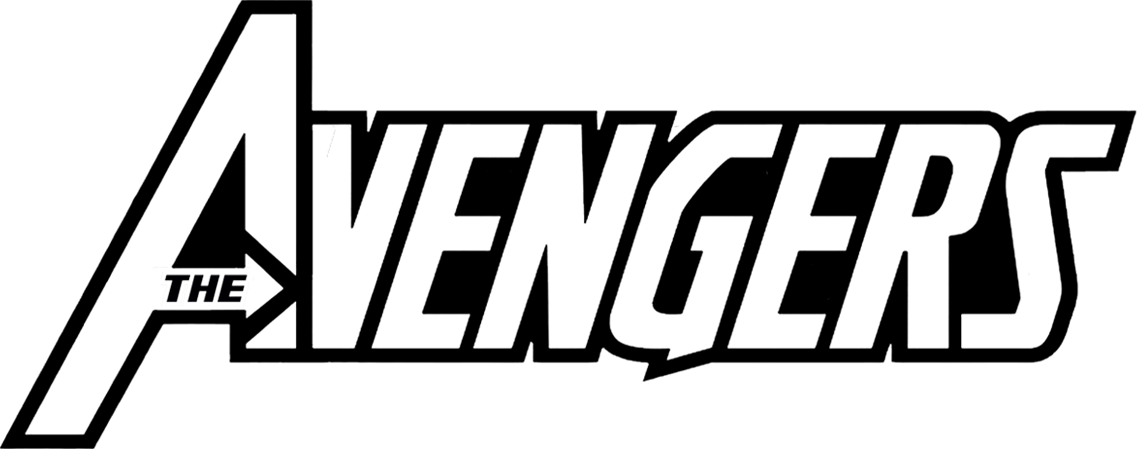 Key Members				Allies		                    Enemies				Spiderman 				X-men			      UltronFalcon					Fantastic Four		      Apocalypse	Captain America			Guardians of Galaxy	      ThanosThor					Iron Man				HawkeyeScarlet WitchQuicksilverHulkDoctor StrangeVision  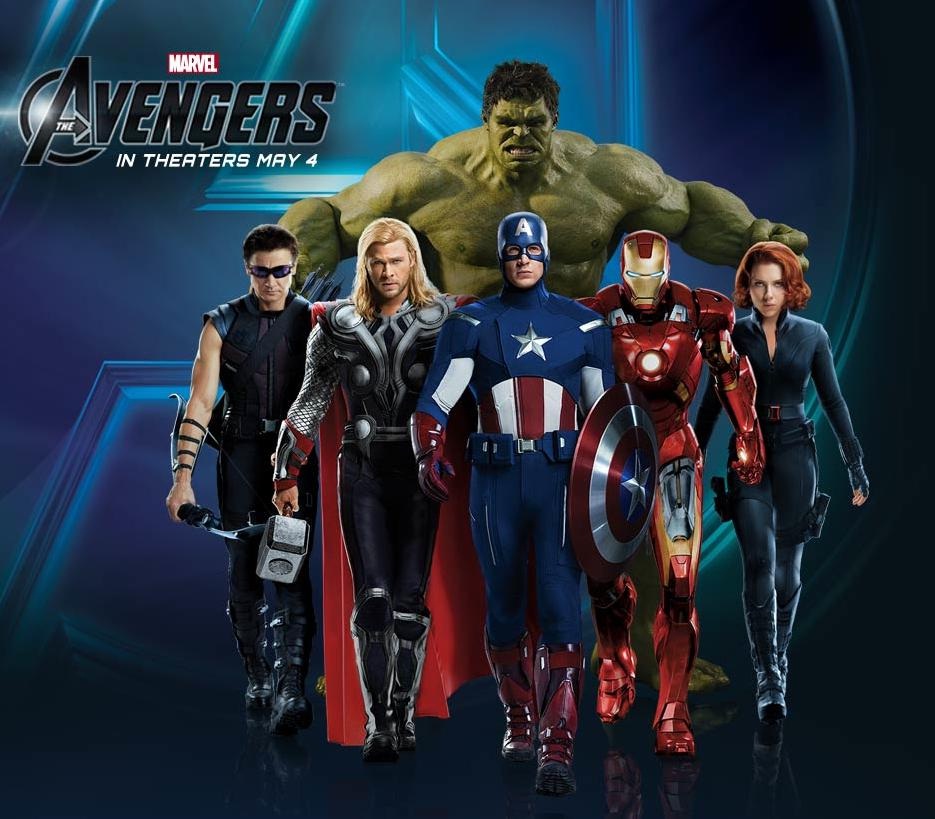 The villains Apocalypse, Ultron, and the Thanos have teamed up to take over the world. Each villain decided to attack: Apocolypse chose regions in Africa , Ultron chose Japan, and Thanos chose various countries of Southeast Asia.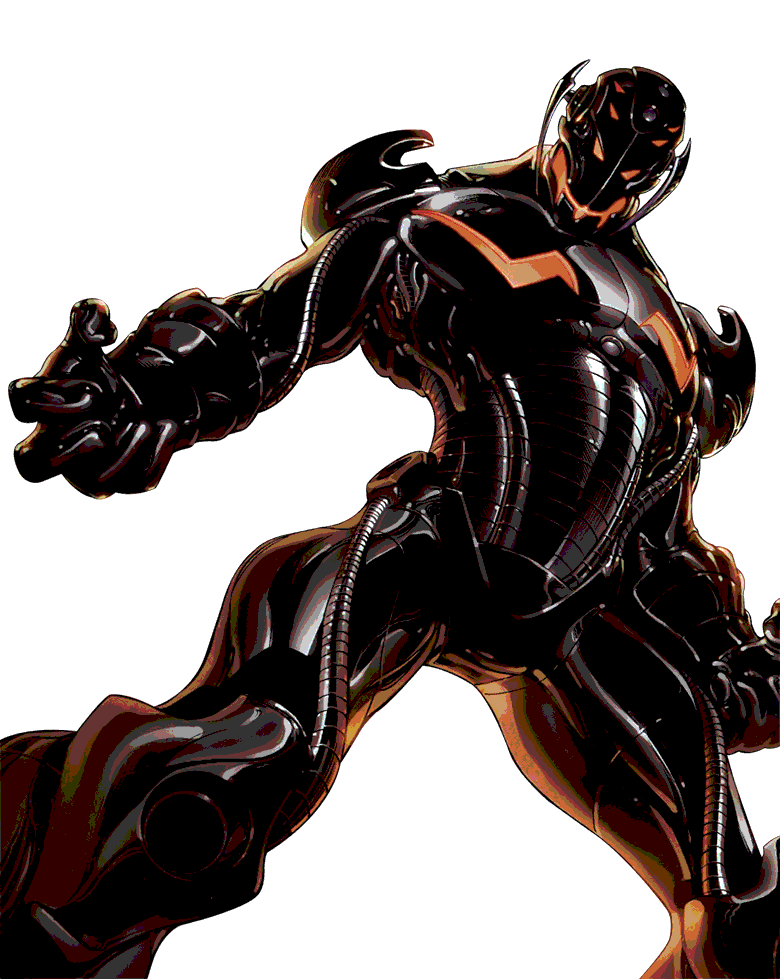 Mission 1Thanos was sent to attack three of the most populace countries of Southeast Asia. List and Name ten of the most populace Southeast Asia countries that Thanos would most likely attack.Mission 2The Apocalypse and the 4 horsemen attacked 5 major cities in Africa. A. List the cities and countries involved in the war. B.Then explain how you think they would attack. (4-6 sentences)Mission 3Ultron duplicated himself into 2 other machines and attacked Japan. A. What are 3 of the most populated cities he would choose to attack in Japan. B. Then describe the physical characteristics of the country. (3-4 sentences)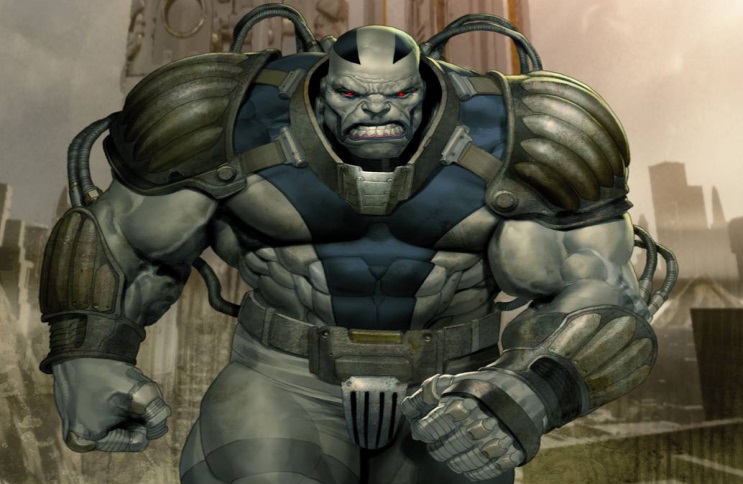 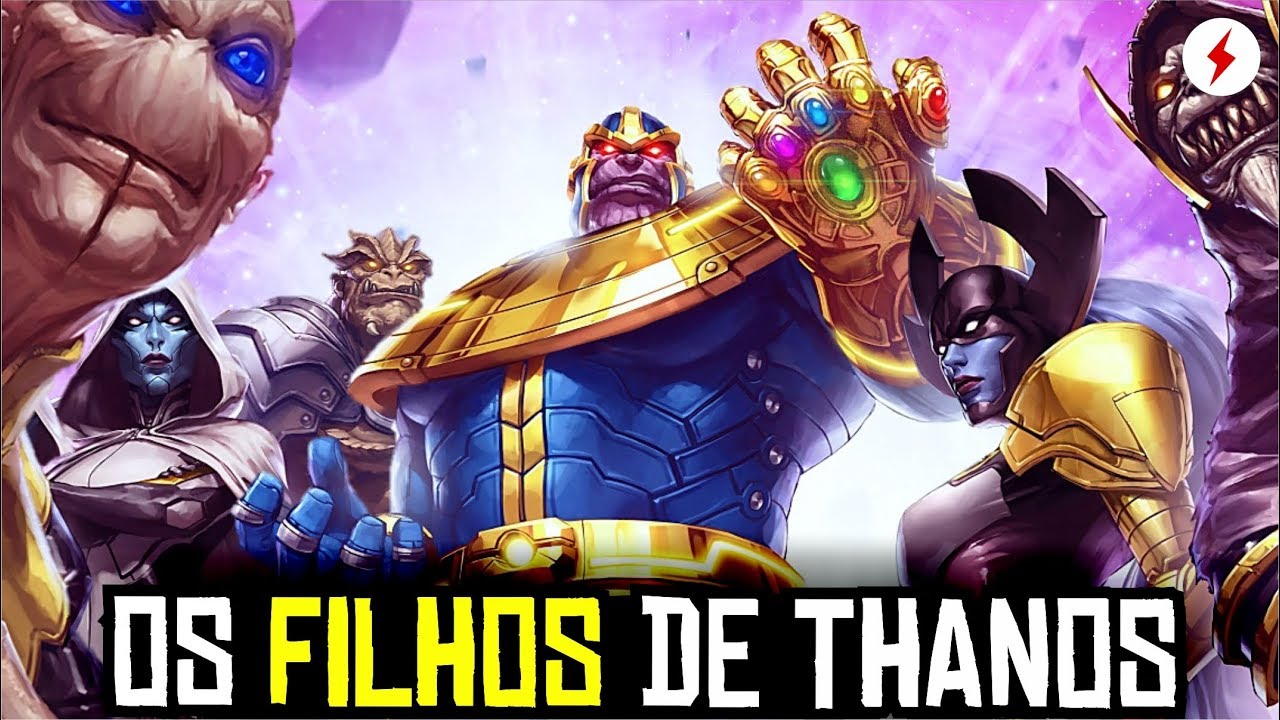 Mission 4Break the Avengers and their allies into 3 groups to combat the three supervillains. Explain why you grouped the heroes against the villains the way you did. (2-3 sentences)Mission 5Explain how the climate and weather in the region may affect the fighting. (3-4 sentences)Mission 6Explain the damage to the environment that had resulted during the War. *This would be the destruction, lives lost, cultural/monuments destroyed and pollution that was caused. (3-6 sentences)Mission 7Explain who your favorite hero is and how that person did in the battle. (3/4 sentences)Mission 8Draw a New Avenger and explain his/her power. (Draw a Picture and color, 2-4 sentences)Mission 9*Create your own super villain by drawing and coloring them, and have them appear at the end of the mission with new super powers that the Avengers will fight during their next adventure.